Gymnázium, Olomouc – Hejčín 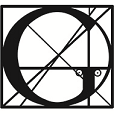 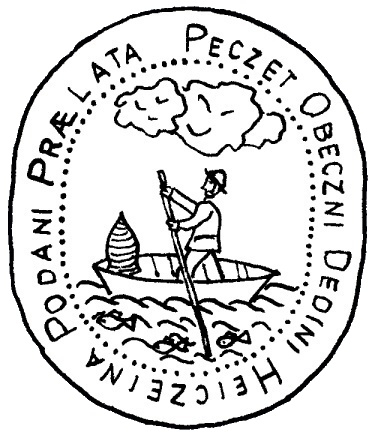 							J&H facility group s.r.o.							Tyršova 446/54							Vyškov – Vyškov-Předměstí							68201Objednávka Objednáváme u Vás následující produkty/služby v níže uvedeném množství. Uvedené produkty objednáváme NA NÁHRADNÍ PLNĚNÍObjednané produkty/služby dodejte na adresu školy v dohodnutých termínech. Platba bude provedena na základě Vámi vystavené faktury, která bude obsahovat všechny předepsané náležitosti. Prosíme o zaslání potvrzení objednávky.S pozdravem    										…………………………………PhDr. Karel Gošředitel školyFakturační údaje: Gymnázium, Olomouc - Hejčín, Tomkova 314/45, 779 00 Olomouc, IČ: 00601799, DIČ: CZ00601799, číslo účtu: 9731811/0100, banka: KB, pobočka: Olomouc, tel.:  +420 585 711 111, fax: +420 585 711 170,email: mailbox@gytool.cz, , www.gytool.cz										Stránka 1 z 1							Gymnázium  Olomouc – Hejčín							Tomkova 45							779 00  Olomouc – HejčínVĚCAkceptace objednávky						Akceptujeme  Vaši nabídku, ze dne 3.2.2017 na nákup 3 ks  tabulí keramických pylon včetně instalace, demontáže a dopravy v celkové hodnotě Kč 102.714,00 s DPH.								J&H facility group s.r.o.								Tyršova 446/54								682 01  Vyškov – Vyškov-PředměstíVe Vyškově dne: 24. 02. 2017       			      ……………………………………Naše značkaVyřizujeTelefon/EmailKrytí objednávkyDatum/MístoMgr. Jaroslav Petr         +420 775 881 432petr@gytool.czM. Čecháčková27.2.2017OlomoucObj. čísloPopis produktu/službyCena za jednotkuMnožstvíCelková cena včetně/bez DPHTabule keramická pylon – učebna C45128 556 Kč128 556 KčTabule keramická pylon – učebna B18228 556 Kč128 556 KčTabule keramická pylon – učebna C45325410 Kč125410 KčInstalace - práce2541 Kč37623 KčDemontáž tabulí847 Kč32541 kČDoprava1210 Kč22420 KčCelková  cena včetně/bez DPH v KčCelková  cena včetně/bez DPH v KčCelková  cena včetně/bez DPH v KčCelková  cena včetně/bez DPH v Kč102 714 Kč